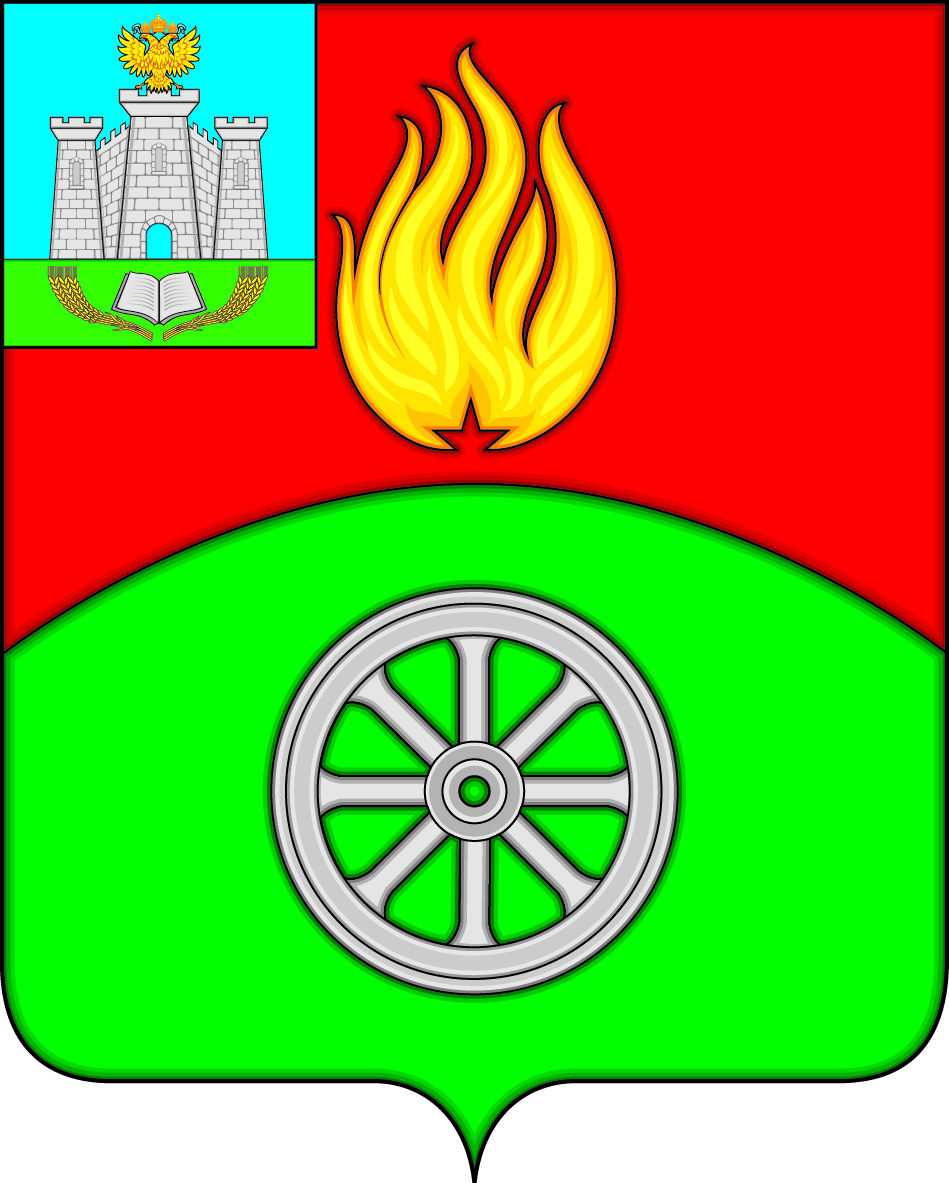 РОССИЙСКАЯ ФЕДЕРАЦИЯОРЛОВСКАЯ ОБЛАСТЬВЕРХОВСКИЙ РАЙОНАДМИНИСТРАЦИЯ ПОСЕЛКА ВЕРХОВЬЕПОСТАНОВЛЕНИЕ21 января 2019 года                                                                                                            № 24                                                                                                                                                                                                                                                                                                                                                                          п. ВерховьеОб утверждении административного регламента по предоставлению Администрацией поселка Верховье Верховского района Орловской области муниципальной услуги «Выдача порубочного билета и (или) разрешения на пересадку деревьев и кустарников на территории городского поселения Верховье»В целях повышения эффективности, качества, доступности муниципальных услуг и своевременного их предоставления, в соответствии с Федеральным законом от 6 октября 2003 года № 131-ФЗ «Об общих принципах организации местного самоуправления в Российской Федерации», Федеральным законом от 27 июля 2010 года № 210-ФЗ "Об организации предоставления государственных и муниципальных услуг", Уставом поселка Верховье Верховского района Орловской области, руководствуясь Правилами разработки и утверждения административных регламентов предоставления муниципальных услуг администрацией поселка Верховье Верховского района Орловской области, утвержденными постановлением Администрации поселка Верховье Верховского района Орловской области от 24 февраля 2012 декабря № 8а, Администрация поселка Верховье Верховского района Орловской области п о с т а н о в л я е т: 1. Утвердить административный регламент по предоставлению Администрацией поселка Верховье Верховского района Орловской области муниципальной услуги «Выдача порубочного билета и (или) разрешения на пересадку деревьев и кустарников на территории городского поселения Верховье» согласно приложению.2. Настоящее постановление вступает в силу со дня его официального опубликования (обнародования).3. Контроль за исполнением настоящего постановления оставляю за собой.И.о. главы поселка Верховье                                                                Е.Ю. КузинПриложениек постановлению администрацииГородского поселения Верховье от 21.09. 2019г. №24АДМИНИСТРАТИВНЫЙ РЕГЛАМЕНТпредоставления муниципальной услуги «Выдача порубочного билета и (или) разрешения на пересадку деревьев и кустарников на территории городского поселения Верховье»1.Общие положения1.1.Предмет регулирования административного регламента:Настоящий административный регламент устанавливает порядок предоставления муниципальной услуги «Выдача порубочного билета и (или) разрешения на пересадку деревьев и кустарников на территории Городского поселения Верховье» (далее по тексту- муниципальная услуга) и стандарт предоставления муниципальной услуги, включая сроки и последовательность административных процедур и административных действий Городского поселения Верховье при предоставлении муниципальной услуги на территории городского поселения Верховье. 1.2. Круг заявителей при предоставлении муниципальной услуги. Заявителями на получение муниципальной услуги являются юридические и физические лица, осуществляющие хозяйственную и иную деятельность на территории городского поселения Верховье, для которой требуется вырубка (пересадка) зеленых насаждений, а также их представители.1.3.Требования к порядку информирования о порядке предоставлении муниципальной услуги.1.3.1.Информирование о предоставлении муниципальной услуги осуществляется:В администрации поселка Верховье (далее- администрация) :- при личном обращении в администрацию;- по телефону: 8(48676)2-39-54;- по письменным обращениям;- посредством размещения информации на официальным сайте администрации Городского поселения Верховье: http://verhovadm.ru.1.3.2. Консультирование по вопросам предоставления муниципальной услуги осуществляется бесплатно.1.3.3. Специалист, осуществляющий консультирование (посредством телефона и лично) по вопросам предоставления муниципальной услуги, должен корректно и внимательно относится к заявителям. При консультировании по телефону специалист должен назвать свою фамилию, имя и отчество, должность, а затем в вежливой форме четко и подробно проинформировать обратившегося по интересующим его вопросам.Если специалист не может ответить на вопрос самостоятельно, либо подготовка ответа требует продолжительного времени, он может предложить обратившемуся обратиться письменно, либо назначить другое удобное для заинтересованного лица время для получения информации.Рекомендуемое время для телефонного разговора не более 10 минут, личного устного информирования – не более 20 минут.Индивидуальное письменное информирование (по электронной почте) осуществляется путем направления электронного письма на адрес электронной почты заявителя и должно содержать четкий ответ на поставленные вопросы.1.3.4. Информация о месте нахождения и графике работы администрации: администрация Городского поселения Верховье расположена по адресу 303720, Орловская область, Верховский район, пгт Верховье, ул. 7 Ноября, д.6, телефоны для справок: 8(48676)2-39-54.График работы администрации: понедельник, вторник, среда, четверг, пятница - 8.00 – 17.00 (перерыв с13.00-14.00), суббота, воскресенье – выходные дни.2. Стандарт предоставления муниципальной услуги2.1. Наименование муниципальной услуги: Выдача порубочного билета и (или) разрешения на пересадку деревьев и кустарников на территории Городского поселения Верховье.2.2. Наименование органа, предоставляющего муниципальную услугу:Муниципальную услугу предоставляет администрация поселка Верховье. 2.3. Результат предоставления муниципальной услуги: Результатом предоставления муниципальной услуги является: - выдача порубочного билета и (или) разрешения на пересадку деревьев и кустарников на территории Городского поселения Верховье;-отказ в выдаче порубочного билета и (или) разрешения на пересадку деревьев и кустарников.2.4. Срок предоставления муниципальной услугиВ течение десяти рабочих дней со дня подачи заявления производится расчет размера компенсационной стоимости. После внесения платы порубочный билет и (или) разрешения на пересадку деревьев и кустарников выдается заявителю в течение трех дней. Уведомление об отказе в выдаче порубочного билета и (или) разрешения на пересадку деревьев и кустарников направляется заявителю в трехдневный срок после принятия такого решения.2.5. Перечень нормативных правовых актов, регулирующих отношения, возникающие в связи с предоставлением муниципальной услуги. Нормативные правовые акты, регулирующие отношения, возникающие в связи с предоставлением муниципальной услуги:- Федеральный закон от 06 октября 2003 года №131-ФЗ «Об общих принципах организации местного самоуправления в Российской Федерации»;- Федеральный закон от 27 июля 2010 года №210-ФЗ «Об организации предоставления государственных и муниципальных услуг»;- Федеральный закон от 10 января 2002 года №7-ФЗ «Об охране окружающей среды»;- Решение Верховского поселкового Совета народных депутатов от 27.12.2017 года №19/7 «Об утверждении Правил благоустройства и содержания территории муниципального образования пгт. Верховье Верховского района Орловской области».2.6. Исчерпывающий перечень документов, необходимых в соответствии с нормативными правовыми актами для предоставления муниципальной услуги.2.6.1. Документы, которые предоставляются заявителем лично: 1) заявление о выдаче порубочного билета и (или) разрешения на пересадку деревьев и кустарников (приложение № 1к регламенту);2) документ, удостоверяющий личность заявителя, являющегося физическим лицом, либо личность представителя физического или юридического лица (паспорт, копии страниц 2, 3,5); документ, удостоверяющий полномочия представителя, если с заявлением обратился представитель;3)правоустанавливающие документы на земельный участок;4)градостроительный план земельного участка;5) информация о сроке выполнения работ;6) перечетная ведомость (в случае необходимости осуществления вырубки деревьев в целях осуществления строительства или реконструкции объектов капитального строительства).2.6.2. Документы, которые заявитель вправе предоставить по собственной инициативе:1) правоустанавливающие документы на земельный участок;2) градостроительный план земельного участка.Если заявителем по собственной инициативе вышеуказанные документы не предоставлены, администрация получает их самостоятельно в порядке межведомственного взаимодействия.Запрещается требовать от заявителя:- представления документов и информации или осуществления действий, представление или осуществление которых не предусмотрено нормативными правовыми актами, регулирующими отношения, возникающие в связи с предоставлением муниципальной услуги;- представления документов и информации, которые в соответствии с нормативными правовыми актами Российской Федерации, нормативными правовыми актами Орловской области и муниципальными правовыми актами находятся в распоряжении государственных органов, предоставляющих государственную услугу, иных государственных органов, органов местного самоуправления и (или) подведомственных государственным органам и органам местного самоуправления организаций, участвующих в предоставлении государственных или муниципальных услуг, за исключением документов, указанных в части 6 статьи 7 Федерального закона от 27 июля 2010 года № 210-ФЗ «Об организации предоставления государственных и муниципальных услуг».2.7. Исчерпывающий перечень документов, необходимых в соответствии с нормативными правовыми актами для предоставления муниципальной услуги, которые находятся в распоряжении государственных органов, органов местного самоуправления и иных органов, участвующих в предоставлении муниципальной услуги: - выписка из Единого государственного реестра прав на недвижимое имущество и сделок с ним (содержащая общедоступные сведения о зарегистрированных правах на земельный участок); - градостроительный план земельного участка.2.8. Исчерпывающий перечень оснований для отказа в приеме документов, необходимых для предоставления муниципальной услуги. Основаниями для отказа в приеме документов на предоставление муниципальной услуги являются:- с запросом (заявлением) о предоставлении муниципальной услуги обратилось лицо, не представившее документ, удостоверяющий личность и (или) подтверждающий его полномочия как представителя заявителя;- представление не в полном объеме документов, указанных в п.2.6.1. настоящего Регламента;- представление заявителем документов, оформленных не в соответствии с установленным порядком (наличие исправлений, серьезных повреждений, не позволяющих однозначно истолковать их содержание, отсутствие обратного адреса, отсутствие подписи заявителя или уполномоченного лица, печати юридического лица).Не может быть отказано заявителю в приёме дополнительных документов при наличии намерения их сдать.2.9. Основанием для приостановления муниципальной услуги является не предоставление заявителем копии документа, подтверждающего произведенную им оплату за компенсационное озеленение в течение десяти рабочих дней после получения расчета размера платы за компенсационное озеленение.2.10. Исчерпывающий перечень оснований для отказа в предоставлении муниципальной услуги:Основаниями для отказа в предоставлении муниципальной услуги являются:1) неполный состав сведений в заявлении и предоставленных документах;2) наличие недостоверных данных в предоставленных документах;3) особый статус зеленых насаждений, предполагаемых для вырубки (уничтожения):- объекты растительного мира, занесенные в Красную книгу Российской Федерации и (или) Красную книгу Орловской области, произрастающие в естественных условиях;- памятники историко-культурного наследия;- деревья, кустарники, имеющие историческую и эстетическую ценность как неотъемлемые элементы ландшафта.4) отрицательное заключение комиссии по обследованию зеленых насаждений.2.11 Порядок, размер и основания взимания государственной пошлины или иной платы, взимаемой за предоставление муниципальной услугиГосударственная пошлина или иная плата за предоставление муниципальной услуги не взимается. Предоставление муниципальной услуги осуществляется бесплатно.Перед вырубкой (уничтожением) зеленых насаждений и получением порубочного билета и (или) разрешения на пересадку деревьев и кустарников субъект хозяйственной и иной деятельности должен внести плату за проведение компенсационного озеленения при уничтожении зеленых насаждений на территории Городского поселения Верховье (приложение №5 к регламенту).Если уничтожение зеленых насаждений связано с вырубкой аварийно-опасных деревьев, сухостойных деревьев и кустарников, с осуществлением мероприятий по предупреждению и ликвидации аварийных и других чрезвычайных ситуаций, субъект хозяйственной и иной деятельности освобождается от обязанности платы.Если вырубка (уничтожение) или повреждение зеленых насаждений связанны с санитарной рубкой, санитарной, омолаживающей или формовочной обрезкой, субъект хозяйственной и иной деятельности освобождается от обязанности платы.2.12. Максимальный срок ожидания в очереди при подаче запроса о предоставлении муниципальной услуги, услуги, предоставляемой организацией, участвующей в предоставлении муниципальной услуги, и при получении результата предоставления таких услугСрок ожидания в очереди при подаче заявления о предоставлении муниципальной услуги и документов, указанных в пункте 2.6.1 настоящего Регламента, а также при получении результата предоставления муниципальной услуги на личном приеме не должен превышать 15 минут.2.13. Срок и порядок регистрации запроса заявителя о предоставлении муниципальной услуги и услуги, предоставляемой организацией, участвующей в предоставлении муниципальной услуги, в том числе в электронной формеРегистрация заявления о предоставлении муниципальной услуги и (или) документов (содержащихся в них сведений), необходимых для предоставления муниципальной услуги, осуществляется в день их поступления.Регистрация заявления о предоставлении муниципальной услуги с документами, указанными в пункте 2.6.1 настоящего регламента, поступившими в выходной (нерабочий или праздничный) день, осуществляется в ближайший следующий за ним рабочий день.Срок регистрации заявления о предоставлении муниципальной услуги и документов (содержащихся в них сведений), представленных заявителем, не может превышать двадцати минут.2.14. Требования к помещениям, предназначенным для предоставления муниципальной услуги:1) обозначаются соответствующими табличками с указанием Ф.И.О. специалистов, ответственных за предоставление муниципальной услуги;2) оснащаются стульями, столами, компьютером с возможностью печати и выхода в Интернет, иной необходимой оргтехникой;3) для ожидания приема заявителям отводятся места для оформления документов, оборудованные стульями, столами;4) места предоставления муниципальной услуги оборудуются с учетом требований доступности для инвалидов в соответствии с действующим законодательством Российской Федерации о социальной защите инвалидов, в том числе обеспечиваются:5) условия для беспрепятственного доступа к объекту, на котором организовано предоставление услуг, к местам отдыха и предоставляемым услугам;6) возможность самостоятельного передвижения по территории объекта, на котором организовано предоставление услуг, входа в такой объект и выхода из него;7) сопровождение инвалидов, имеющих стойкие расстройства функции зрения и самостоятельного передвижения, и оказание им помощи на объекте, на котором организовано предоставление услуг;8) надлежащее размещение оборудования и носителей информации, необходимых для обеспечения беспрепятственного доступа инвалидов к объекту и предоставляемым услугам с учетом ограничений их жизнедеятельности;9) допуск на объект, на котором организовано предоставление услуг, собаки-проводника при наличии документа, подтверждающего ее специальное обучение и выдаваемого в порядке, установленном законодательством Российской Федерации;10) оказание работниками органа (учреждения), предоставляющего муниципальную услугу, помощи инвалидам в преодолении барьеров, мешающих получению ими услуг наравне с другими органами.11) помещения, в которых предоставляется муниципальная услуга, должны соответствовать санитарно-гигиеническим правилам и нормативам, правилам пожарной безопасности, безопасности труда. 2.15. Показатели доступности и качества муниципальной услуги.Основным показателем качества и доступности муниципальной услуги является оказание муниципальной услуги в соответствии с требованиями, установленными законодательством Российской Федерации.Оценка качества и доступности муниципальной услуги должна осуществляться по следующим показателям:1) степень информированности граждан о порядке предоставления муниципальной услуги (доступность информации о муниципальной услуги, возможность выбора способа получения информации);2) возможность выбора заявителем формы обращения за предоставлением муниципальной услуги (лично, посредством почтовой связи); 3) своевременность предоставления муниципальной услуги в соответствии со стандартом ее предоставления, установленным административным регламентом;4) сопровождение инвалидов, имеющих стойкие расстройства функции зрения и самостоятельного передвижения и оказание им помощи на объектах;5) допуск на объекты сурдопереводчика и тифлосурдопереводчика;6) допуск на объекты собаки-проводника при наличии документа, подтверждающего её специальное обучение, выданного в соответствии с законодательством Российской Федерации;7) оказание сотрудниками, предоставляющими муниципальной услуги, иной необходимой инвалидам помощи в преодолении барьеров, мешающих получению услуг и использованию объектов наравне с другими лицами.3. Состав, последовательность и сроки выполнения административных процедур, требования к порядку их выполнения Предоставление муниципальной услуги включает в себя следующие административные процедуры (действия):1) приём заявления и прилагаемых к нему документов;2) рассмотрение заявления и прилагаемых к нему документов органом, предоставляющим муниципальную услугу, принятие решения о предоставлении или отказе в предоставлении муниципальной услуги; 3) выдача заявителю порубочного билета и (или) разрешения на пересадку деревьев и кустарников или отказа в предоставлении муниципальной услуги заявителю.Блок-схема описания административного процесса предоставления муниципальной услуги приведена в приложении № 2 к настоящему административному регламенту.3.1. Прием заявления и прилагаемых к нему документов:Основанием для начала предоставления муниципальной услуги является подача заявителем в администрацию с приложением документов, указанных в пункте 2.6.1.При личном обращении специалист администрации (при обращении в администрацию):устанавливает предмет обращения, личность заявителя, в том числе проверяет документ, удостоверяющий его личность, полномочия, в том числе полномочия представителя заявителя действовать от имени заявителя;при отсутствии оформленного заявления у заявителя или при неправильном (некорректном) его заполнении предлагает заново заполнить установленную форму заявления (приложение № 1 к настоящему регламенту), помогает в его заполнении;проверяет наличие всех необходимых документов для предоставления муниципальной услуги, в соответствии с пунктом 2.6. настоящего регламента;сличает копии документов с их оригиналами, после чего выполняет на таких копиях надпись об их соответствии оригиналам, затем заверяет их своей подписью с указанием фамилии и инициалов (за исключением случаев, когда верность копии представленного документа засвидетельствована в нотариальном порядке);при установлении фактов, указанных в пункте 2.8, уведомляет заявителя о наличии препятствий в приеме документов, необходимых для предоставлениямуниципальной услуги, объясняет заявителю содержание выявленных недостатков в представленных документах и предлагает принять меры по их устранению;при установлении фактов, указанных в пункте 2.10, специалист администрации уведомляет заявителя о наличии препятствий в предоставления муниципальной услуги, объясняет заявителю содержание выявленных недостатков.Специалист администрации (при обращении заявителя в администрацию) в журнале регистрации поступающих документов делает запись о приеме документов, и выдает расписку в получении документов (приложение № 3 к настоящему регламенту) с указанием их перечня и даты их получения администрацией, а также с указанием перечня сведений и документов, которые будут получены по межведомственным запросам.Результатом исполнения административной процедуры по приему документов является:1) выдача заявителю расписки в получении документов;2) письменный отказ в приеме документов, в соответствии с пунктом 2.8 настоящего регламента.Максимальный срок исполнения административной процедуры – 15 минут с момента поступления запроса (заявления).3.2. Рассмотрение заявления и прилагаемых к нему документов органом, предоставляющим муниципальную услугу, принятие решения о предоставлении или отказе в предоставлении муниципальной услуги3.2.1. Основанием для начала административной процедуры является принятие специалистом администрации заявления и прилагаемых к нему документов от курьера (или непосредственно от заявителя).Специалист администрации после получения документов осуществляет проверку полноты и достоверности документов, выявляет наличие оснований для предоставления муниципальной услуги или отказа в предоставлении муниципальной услуги.3.2.2. При наличии оснований для отказа в предоставлении муниципальной услуги специалист администрации подготавливает уведомление об отказе. Уведомление об отказе в выдаче порубочного билета и (или) разрешения на пересадку деревьев и кустарников направляется заявителю в письменной форме в трехдневный срок после принятия такого решения с указанием причин отказа.3.2.3.При наличии оснований для предоставления муниципальной услуги специалист администрации в течение 7 календарных дней осуществляет выезд на земельный участок, в границах которого будет производиться вырубка зелёных насаждений и составляет акт обследования зеленых насаждений по форме (приложение № 4). Производит расчет компенсационной стоимости зеленых насаждений (приложение № 5).3.2.4. Специалист администрации, вручает (направляет) заявителю расчёты компенсационных выплат для оплаты. После оплаты заявитель предоставляет копии платёжных поручений об оплате в администрацию для оформления порубочного билета.3.2.5. Специалист администрации на основании представленных платёжных документов в течение 3-х календарных дней оформляет порубочный билет и (или) разрешение на пересадку деревьев и кустарников по установленной форме (приложение № 6), регистрирует его в журнале выдачи порубочных билетов. 3.2.6. Срок действия порубочного билета и (или) разрешения на пересадку деревьев и кустарников указывается администрацией Городского поселения Верховье в порубочном билете и (или) разрешении на пересадку деревьев и кустарников с учётом планируемых сроков производства вырубки, сложности и объёмов работ, но не более двух лет. 3.2.7. Один экземпляр порубочного билета и (или) разрешения на пересадку деревьев и кустарников остается в администрации для архивного хранения. Результатом административной процедуры является выдача порубочного билета и (или) разрешения на пересадку деревьев и кустарников на и получение порубочного билета и (или) разрешения на пересадку деревьев и кустарников на руки, либо получение заявителем отказа в предоставлении муниципальной услуги. 4. Форма контроля за исполнением административного регламента Текущий контроль соблюдения последовательности действий, определенных административными процедурами по предоставлению муниципальной услуги (далее – текущий контроль), осуществляется главой администрации ежедневно. Текущий контроль осуществляется путем проверок соблюдения и исполнения специалистами администрации положений настоящего административного регламента, иных нормативных правовых актов, регулирующих предоставление муниципальной услуги. Контроль полноты и качества предоставления муниципальной услуги включает в себя проведение проверок, выявление и устранение нарушений прав заявителей. Проверки могут быть плановыми и внеплановыми. При проведении проверки могут рассматриваться все вопросы, связанные с предоставлением муниципальной услуги (комплексные проверки) или отдельные вопросы (тематические проверки). Проверка также может проводиться в связи с конкретным обращением заявителя. Должностные лица Городского поселения Верховье за решения и действия (бездействия), принимаемые (осуществляемые) в ходе предоставления муниципальной услуги, несут ответственность в соответствии с законодательством Российской Федерации.5. Досудебный (внесудебный) порядок обжалования решений и действий (бездействия) органа, предоставляющего муниципальную услугу, а также должностных лиц, муниципальных служащих администрации Городского поселения Верховье 5.1. Заявитель может обратиться с жалобой, в том числе в следующих случаях: 1) нарушение срока регистрации запроса заявителя, о предоставлении муниципальной услуги; 2) нарушение срока предоставления муниципальной услуги; 3) требование у заявителя документов, не предусмотренных нормативными правовыми актами Российской Федерации, нормативными правовыми актами субъектов Российской Федерации, муниципальными правовыми актами для предоставления муниципальной услуги; 4) отказ в приеме документов, предоставление которых предусмотрено нормативными правовыми актами Российской Федерации, нормативными правовыми актами субъектов Российской Федерации, муниципальными правовыми актами для предоставления муниципальной услуги, у заявителя; 5) отказ в предоставлении муниципальной услуги, если основания отказа не предусмотрены федеральными законами и принятыми в соответствии с ними иными нормативными правовыми актами Российской Федерации, нормативными правовыми актами субъектов Российской Федерации, муниципальными правовыми актами;6) затребование с заявителя при предоставлении муниципальной услуги платы, не предусмотренной нормативными правовыми актами Российской Федерации, нормативными правовыми актами субъектов Российской Федерации, муниципальными правовыми актами; 7) отказ органа, предоставляющего муниципальную услугу, должностного лица органа, предоставляющего муниципальную услугу, в исправлении допущенных опечаток и ошибок в выданных в результате предоставления муниципальной услуги документах либо нарушение установленного срока таких исправлений. 5.2. Жалоба подается в письменной форме на бумажном носителе, в электронной форме в администрацию поселка Верховье. Жалобы на решения, принятые руководителем органа, предоставляющего муниципальную услугу, рассматриваются непосредственно руководителем органа, предоставляющего муниципальную услугу. Жалоба может быть направлена по почте, с использованием информационно-телекоммуникационной сети «Интернет», официального сайта администрации поселка Верховье, а также может быть принята при личном приеме заявителя. 5.3. Жалоба должна содержать: 1) наименование органа, предоставляющего муниципальную услугу, должностного лица органа, предоставляющего муниципальную услугу, либо муниципального служащего, решения и действия (бездействие) которых обжалуются; 2) фамилию, имя, отчество (последнее - при наличии), сведения о месте жительства заявителя - физического лица либо наименование, сведения о месте нахождения заявителя - юридического лица, а также номер (номера) контактного телефона, адрес (адреса) электронной почты (при наличии) и почтовый адрес, по которым должен быть направлен ответ заявителю; 3) сведения об обжалуемых решениях и действиях (бездействии) органа, предоставляющего муниципальную услугу, должностного лица органа, предоставляющего муниципальную услугу, либо муниципального служащего; 4) доводы, на основании которых заявитель не согласен с решением и действием (бездействием) органа, предоставляющего муниципальную услугу, должностного лица органа, предоставляющего муниципальную услугу, либо муниципального служащего. Заявителем могут быть представлены документы (при наличии), подтверждающие доводы заявителя, либо их копии. 5.4. Жалоба, поступившая в орган, предоставляющий муниципальную услугу, подлежит рассмотрению руководителем органа, предоставляющего муниципальную услугу, в течение пятнадцати рабочих дней со дня ее регистрации, а в случае обжалования отказа органа, предоставляющего муниципальную услугу, должностного лица органа, предоставляющего муниципальную услугу, в приеме документов у заявителя либо в исправлении допущенных опечаток и ошибок или в случае обжалования нарушения установленного срока таких исправлений - в течение пяти рабочих дней со дня ее регистрации. 5.5. По результатам рассмотрения жалобы орган, предоставляющий муниципальную услугу, принимает одно из следующих решений: 1) удовлетворяет жалобу, в том числе в форме отмены принятого решения, исправления допущенных органом, предоставляющим муниципальную услугу, опечаток и ошибок в выданных в результате предоставления муниципальной услуги документах, возврата заявителю денежных средств, взимание которых не предусмотрено нормативными правовыми актами Российской Федерации, нормативными правовыми актами субъектов Российской Федерации, муниципальными правовыми актами, а также в иных формах; 2) отказывает в удовлетворении жалобы. 5.6. Не позднее дня, следующего за днем принятия решения заявителю в письменной форме и по желанию заявителя в электронной форме направляется мотивированный ответ о результатах рассмотрения жалобы. В случае установления в ходе или по результатам рассмотрения жалобы признаков состава административного правонарушения или преступления руководитель органа, предоставляющего муниципальную услугу незамедлительно направляет имеющиеся материалы в органы прокуратуры.ПРИЛОЖЕНИЕ № 1к Административномурегламенту по предоставлениюмуниципальной услуги «Выдача порубочного билета и (или) разрешения на пересадку деревьев и кустарников на территории городского поселения Верховье»Главе администрации поселка Верховье___________________________от____________________________________________________(фамилия, имя, отчество гражданинанаименование юридического лица)зарегистрированного(ой) поадресу: ___________________________телефон____________________ЗаявлениеПрошу предоставить мне/лицу, представителем которого я являюсь (нужное подчеркнуть), муниципальную услугу: «Выдача порубочного билета и (или) разрешения на пересадку деревьев и кустарников на территории Городского поселения Верховье».Адрес места произрастания зеленых насаждений: ______________________________________________________________________Наименование пород и количество зеленых насаждений:_________________________________________________________________________________________________________________________________________________________________Состояние жизнеспособности зеленых насаждений ______________________________________________________________________Обоснование необходимости проведения вырубки, обрезки, пересадки зеленых насаждений ___________________________________________________Данные заявителя (физического лица):Фамилия _____________ Имя ______________ Отчество___________Документ удостоверяющий личность: Тип документа: _____________________серия: ____________ номер документа: ______________________________Кем выдан: __________________________ когда выдан: ________________Место жительства:________________________________________________Данные заявителя (юридического лица) полное наименование в лице руководителя ______________________________________________________________________Юридический адрес: ______________________________________________Данные представителя (заполните имеющиеся данные): Фамилия_________________Имя__________________Отчество________________Документ, подтверждающий полномочия представителя: ________________Документ, удостоверяющий личность представителя: Тип документа: _______________серия: ___________ номер документа: _______________________________Кем выдан: _____________________ когда выдан: _____________________Место жительства: ________________________________________________Все поля являются обязательными для заполнения."___" ___________ 20___ г. _________________ ________________дата подпись ФИОНа основании Федерального закона Российской Федерации от 27.07.2006 N 152-ФЗ "О персональных данных" даю согласие администрации Городского поселения Верховье на обработку и использование моих персональных данных.Я, Фамилия, Имя, Отчество, адрес места жительства, номер основного документа, удостоверяющего личность, сведения о дате выдачи указанного документа и выдавшем его органе или Фамилия, Имя, Отчество, адрес представителя субъекта персональных данных, номер основного документа, удостоверяющего его личность, сведения о дате выдачи указанного документа и выдавшем его органе, реквизиты доверенности или иного документа, подтверждающего полномочия этого представителя (при получении согласия от представителя субъекта персональных данных), согласен(-на), что в целях рассмотрения моего заявления на получение разрешения на вырубку, обрезку, пересадку зеленых насаждений мои персональные данные (перечень персональных данных, на обработку которых дается согласие субъекта персональных данных) будут обрабатываться, храниться, учитываться, использоваться, в том числе передаваться третьим лицам (территориальным органам федеральных органов исполнительной власти, органам исполнительной власти Орловской области, органам местного самоуправления, другим организациям), как с применением средств автоматизации, так и без их применения на условиях и в порядке, определенных положениями действующего законодательства, на срок (в течение которого будет действовать согласие субъекта персональных данных)."___" __________ 20___ г. _________________ _____________________________дата подпись ФИОПорубочный билет и (или) разрешение на пересадку деревьев и кустарников (отказ в предоставлении муниципальной услуги) направить на бумажном носителе по адресу: ______________________________________________________________________или по электронной почте на e-mail:______________________________________или получить лично_______________"___"__________20___г. ____________ ______________________________дата подпись ФИОПРИЛОЖЕНИЕ № 2к Административномурегламенту по предоставлениюмуниципальной услуги «Выдача порубочного билета и (или) разрешения на пересадку деревьев и кустарников на территории Городского поселения Верховье»БЛОК-СХЕМА предоставления муниципальной услуги «Выдача порубочного билета и (или) разрешения на пересадку деревьев и    кустарников на территории Городского поселения Верховье»Прием и регистрация заявления с приложенным пакетом документовРассмотрение заявления и представленных документов, органом, предоставляющим муниципальную услугуПри наличии в соответствии с законодательством основания для предоставления муниципальной услуги - оформление порубочного билета и (или) разрешения на пересадку деревьев и кустарников установленном порядкеПри наличии в соответствии с законодательством основания для отказа в предоставления муниципальной услуги - подготовка отказа в предоставлении муниципальной услугиВыдача заявителю порубочного билета и (или) разрешения на пересадку деревьев и кустарников (отказа в предоставлении муниципальной услуги)ПРИЛОЖЕНИЕ № 3к Административномурегламенту по предоставлениюмуниципальной услуги «Выдача порубочного билета и (или) разрешения на пересадку деревьев и кустарников на территории городского поселения Верховье»РАСПИСКАв получении документов на предоставление муниципальной услуги «Выдача порубочного билета и (или) разрешения на пересадку деревьев и кустарников на территории городского поселения Верховье»N п/п________Наименование документа______________________________________________Количество экземпляров______________________________________________Примечание_____________________________________________________________________________________________________________________________Выше указанные документы получил:____________________________________________________________________ (должность, Ф.И.О. специалиста, принявшего документы)"___"__________ 20___года______________ __________________________(подпись) ФИОС распиской согласен: ____________________________________________________________________(Ф.И.О.полностью)"___" __________ 20___ года ____________________(подпись)ПРИЛОЖЕНИЕ № 4к Административномурегламенту по предоставлениюмуниципальной услуги «Выдача порубочного билета и (или) разрешения на пересадку деревьев и кустарников на территории городского поселения Верховье»АКТобследования зеленых насаждений№ __________ от "____" ___________ 20___ годаКомиссия в составе:____________________________________________________________________________________________________________________________________________________________________________________________________________________________________________________________________________________________________________________по заявлению N ____ от "___" _______________ 20__ годаПо заявлению № ____ от «___» _______________ 20__ года_________________________________________________________________(наименование заявителя, почтовый адрес)_________________________________________________________________проведено обследование земельного участка, расположенного_________________________________________________________________(адрес, месторасположение)В результате проведенного обследования установлено, что на земельном участке произрастают следующие зеленые насажденияЗаключение: __________________ порубочный билет и (или) разрешение на (выдать/не выдать) пересадку деревьев и кустарников заявителю.Исполнитель: _____________________________________________________(должность ,ф.и.о., дата)ПРИЛОЖЕНИЕ № 5к Административномурегламенту по предоставлениюмуниципальной услуги «Выдача порубочного билета и (или) разрешения на пересадку деревьев и кустарников на территории городского поселения Верховье»РАСЧЕТкомпенсационной стоимости зеленых насажденийНа земельном участке, расположенном:________________________________________________________Наименование застройщика, собственника, арендатора, пользователя ______________________________________________________________________Размер платы при уничтожении i-го вида зеленых насаждений (деревья, кустарники, травяной покров, цветники, заросли) определяется по формуле: Скоi=( Спi+Смi+Суi x Квд) x Км x Втi x 1,05,где Скоi — размер платы при уничтожении i-го вида зеленых насаждений (рублей);Спi — оценочная стоимость посадки одной единицы (штук, кв.м.) i-го вида зеленых насаждений (рублей);Смi - оценочная стоимость одной единицы посадочного материала (штук, кв.м.) i-го вида зеленых насаждений (рублей);Суi - оценочная стоимость годового ухода за одной единицей (штук, кв.м.) i-го вида зеленых насаждений (рублей);Квд — количество лет восстановительного периода, учитываемого при расчете платы при уничтожении зеленых насаждений;Км — коэффициент поправки на местоположение зеленых насаждений на территории поселения;Втi — количество зеленых насаждений i-го вида, подлежащих уничтожению (штук, кв.м.);1,05 — коэффициент, учитывающий затраты на проектирование (по необходимости)Размер платы, подлежащий внесению заявителем, определяется как сумма платы за все виды зеленых насаждений, подлежащих уничтожению заявителем и составляет ____________________________________________Исполнитель ______________________________________________(должность, ф.и.о., дата)ПРИЛОЖЕНИЕ № 6к административномурегламенту по предоставлениюмуниципальной услуги «Выдача порубочного билета и (или) разрешения на пересадку деревьев и кустарников на территории городского поселения Верховье»Порубочный билет и (или)разрешение на пересадку деревьев и кустарников№ ______ от «_____» _____________ 20____ годаКому ____________________________________________________________наименование застройщика, собственника, арендатора,пользователя, почтовый индекс, адрес_________________________________________________________________(фамилия, имя, отчество - для граждан, полное наименование организации -_________________________________________________________________для юридических лиц)Настоящим разрешается производить работы_________________________________________________________________(наименование работ: вырубка (снос), санитарная рубка,рубка ухода, вырубка (снос) в связи реконструкцией)на земельном участке, расположенном: ________________________________________________________________________________________________Основание выдачи порубочного билета: акт обследования зеленыхнасаждений от «___» _________ 20___ года.Оплата компенсационной стоимости_________________________________________________________________(расчет компенсационной стоимости от «____» ________ 20__ г.)Разрешается:вырубить _____________________________________________ шт. деревьевсохранить ____________________________________________ шт. деревьевМесто вывоза срубленных зеленых насаждений и порубочных остатков__________________________________________________________________________________________________________________________________Договор с организацией - производителем работ: (собственными силами) _________________________________________________________________(наименование организации, реквизиты договора)_________________________________________________________________Дату начала работ по вырубке зеленых насаждений сообщить в администрацию Городского поселения Верховье не позднее чем за 5 (пять) рабочих дней до назначенного срока.Срок действия порубочного билета и (или) разрешения на пересадку деревьев и кустарников__________________________________Начальник управленияжилищно-коммунального хозяйства______________________(__________________)Порубочный билет и (или) разрешение на пересадку деревьев и кустарников получил_________________________________________________________________(должность, организация, ф.и.о., подпись, телефон)_________________________________________________________________Отметка о вывозе срубленной древесины и порубочных остатков,пересадки зеленых насаждений_______________________________________________________________________________________________________Информацию о выполнении работ сообщить в администрацию Городского поселения Верховье в течение 5 (пяти) рабочих дней после завершения работ.Порубочный билет и (или) разрешение на пересадку деревьев и кустарников закрыт_________________________________________________________________(дата, подпись должностного лица администрации)Исполнитель:_____________________________________________________№п/пНомернаподе-ревнойсъемкеПорода,видзеленыхнасаж-денийДиаметрствола(длядеревьев- навысоте1,3 м)смВозрасткустарни-ков, живыхизгородей,цветниковлетПлощадьгазоновм2Характе-ристикасостоя-ниязеленыхнасаж-денийЗаключение(вырубить,пересадить,сохранить)Примечание№п/пНомер на подеревной съемкеПорода, вид зеленых насажденийОценочная стоимость посадки одной единицы, штук, кв.м.Оценочная стоимость одной единицы посадочного материала, штук, кв.м.Оценочная стоимость годового ухода за одной единицей, штук, кв.м.Количество лет восстановительного периодаКоэффициент поправки на местоположение зеленых насаждений на территории поселения12345678